Муниципальное Бюджетное Учреждение «ЦСО» г. БеловоУтверждаю:                   Директор МБУ «ЦСО                                __________ Байбородина  Т.В.                   «25» января 2022 г.        ПрограммаРелигиозный туризм в отделении дневного пребывания для граждан пожилого возраста и инвалидов Муниципального бюджетного учреждения «Центр социального обслуживания»«СВЕТ  ДОБРА  и МИЛОСЕРДИЯ»Согласовано:                                                            Составитель программыЗаместитель директора                                      заведующий отделениемТрубина А. Н.                                                          Пинясова С. Н.г.   Белово 2022 гСодержание :I.Информационная карта_______________________3-4IIАктуальность______________________________________5-7Цель и задачи________________________________________Формы и методы_____________________________________III.Содержание программы_________________________7-9Этапы содержания программы_________________________Основное содержание_________________________________Ресурсы____________________________________________9-10Контроль и управление программой__________________10IV.Ожидаемый результат____________________________10-11Информационная картаПояснительная запискаАктуальность	На начало 21 века религиозный туризм является одним из динамично развивающихся культурных направлений. По оценкам многих ученых, религиозный туризм, давно уже вышел за рамки привычного понимания, и охватывает не только верующих людей, но даже в большей степени тех, кто ищет смысл бытия, пытается переосмыслить свое призвание и место в мире, и, соответственно, иначе воспринимает сам способ духовной поездки. Привлечение общественного внимания к религиозному наследству, обусловлено  желанием ознакомить людей с произведениями искусств, возможностью познания и изучения нового, приобщения к живой природе и святым местам.	Само наличие и развитие религиозного туризма способствует духовному росту нации, связывает настоящее и будущее, людей и культурно-историческое наследие, духовное состояние. Путешествия духовно обогащают, радуют и наполняют жизнь яркими впечатлениями.Для того, чтобы определить необходимость религиозного туризма именно (конкретизовать, необходимо выделить группы людей, которым он интересен.	Согласно, Росстата в России среди прихожан и верующих больше людей старшего возраста: 32% - 60-69 лет, 30% - 70 и старше лет. Эта именно та категория граждан, которая является получателями социальных услуг в учреждениях социальной защиты.  Проведенное анкетирование в отделении дневного пребывания для граждан пожилого возраста и инвалидов МБУ «ЦСО» показало, что 70% получателей социальных услуг являются верующими,  90% интересно изучение истории религии, 95%  хотят, но не всегда имеют возможность, посещать святые места  своего региона.                      В связи с этим возникла необходимость разработки проекта  организации религиозного туризма  для лиц с ограниченной физической способностью – инвалидов и людей пожилого возраста (пенсионеров и ветеранов), благодаря которому у социально незащищенных слоев населения появится возможность совершать путешествия по святым местам родного края. Кроме того, эти мероприятия имеют не только познавательный характер, но и направлены на духовное развитие получателей социальных услуг, обеспечивают смену обстановки, изменение обычного образа жизни. Чистый воздух, активная форма отдыха способствуют физическому оздоровлению, восстановления физических и психических сил.                    Начиная с февраля 2022 года специалистами Муниципального бюджетного учреждения «Центра социального обслуживания» Беловского городского округа уже было организовано 21 экскурсионный выезд. Мы посетили: Свято – Серафимо - Покровский женский монастырь г. Ленинск - Кузнецкий, Храм Святой Троицы г. Белово, Храм «Первоверховных апостолов Петра и Павла» г. Салаира, источник Святой Матроны г. Гурьевска, Храм Вознесения Господня: музейную выставку «Русская православная церковь в годы Великой Отечественной войны 1941-1945» г. Белово, Святой источник Иоанна Крестителя и Храм Пресвятой Богородицы «Всецарица» (дер. Гавриловка, Гурьевский район), «Церковь Пантелеимона Целителя» (с. Беково, Беловский район), «Телеутская землица. Музей «Чолкой»» (с. Беково, Беловский район), «Храм Николая Чудотворца» (с. Подгорное, Ленинск – Кузнецкого района). Религиозным туризмом за этот период было охвачено   189 получателей социальных услуг. Как показала практика, такая форма работы оказалась очень востребованной среди граждан пожилого возраста и инвалидов.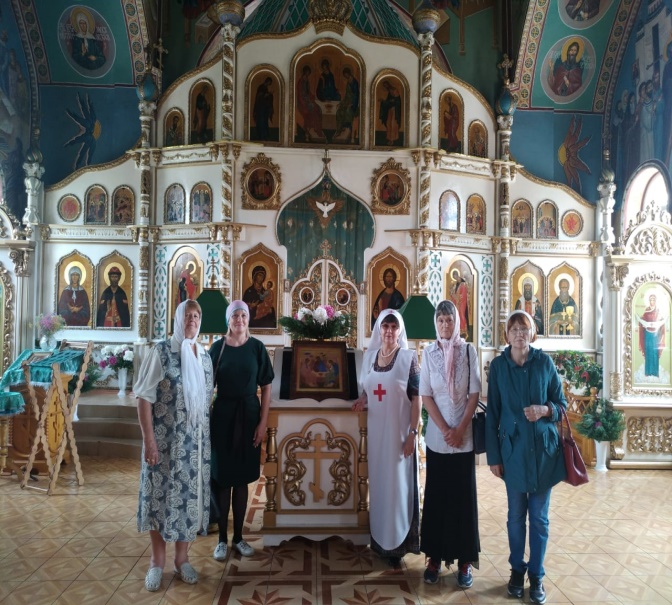 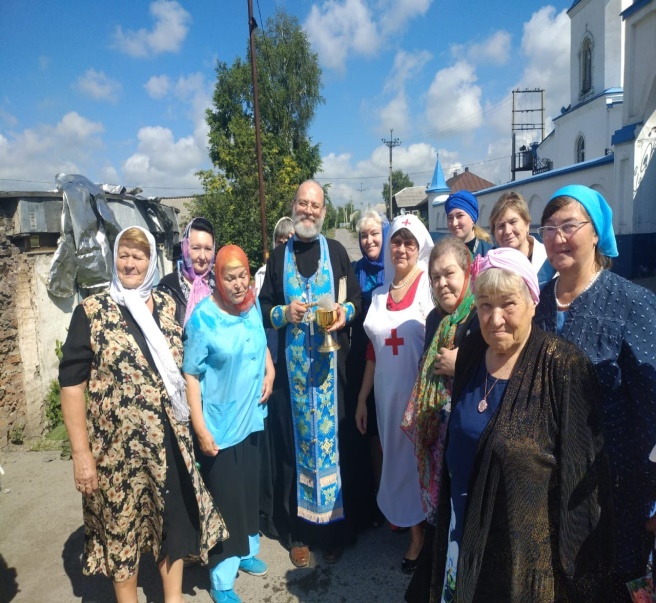 Цели: - Развитие такой формы социальной реабилитации, в рамках системы долговременного ухода  отделений полустационарной формы для граждан пожилого возраста и инвалидов, как туризм, имеющий два направления: православное и культурно — познавательное.Задачи: - Создать условия гражданам пожилого возраста и инвалидам, благодаря которым, у них появиться возможность совершать путешествия по святым местам родного края, что поможет воплотить в жизнь мечты о путешествиях.- Удовлетворить потребность человека в освоении ценностей культуры, познании нового, успехами в повышении жизненной активности, умении управлять своим физическим и эмоциональным состоянием.Формы: - Экскурсионные туры,  целью которых является посещение памятников, храмов, музеев и других святых мест.- виртуальный религиозный туризмМетоды: - организация поездки на автомобиле для посещения святых мест в близлежащие районы (Беловский, Гурьевский, Ленинск-Кузнецкий, по возможности охватить все районы Кемеровской области)- организация встреч с представителями церкви, музеев- Организация виртуальных экскурсийЭтапы содержания программы: Программа состоит из трех этапов общей продолжительностью 12 месяцев: Этапы реализации:Подготовительный этап – срок реализации 1 месяц:- Разработка и печать буклетов, листовок, анкет;- Публикация информации о начале реализации программы «Свет добра и милосердия» в СМИ, в социальной сети «Одноклассники», на официальном сайте Учреждения;- Закупка необходимого оборудования для реализации программы;- Разработка «дорожной карты» Программы;- Привлечение к участию в программе в качестве гидов, волонтеров «серебряного возраста»;- Анкетирование участников программы на предмет изучения их психоэмоционального состояния.II. Основной этап – срок реализации 11 месяцев: Выездные экскурсии проводятся малыми группами от 5 до 14 человек, из числа получателей социальных услуг отделения дневного пребывания МБУ «ЦСО».«История родного края. Святые и православные места Кузбасса» —  виртуальная экскурсия.«Музей – заповедник «Томская Писаница» - древние памятники наскального искусства» - виртуальная экскурсия.«Храм Казанской иконы Божией матери г. Кемерово» – виртуальная экскурсия.«Путешествие по Московскому Кремлю» - цикл виртуальных экскурсий:- «Соборная площадь Московского Кремля»- « Храм Василия Блаженного»- «Успенский собор»«10 необычных Православных Храмов России» - виртуальная экскурсия«Православие. Иконография Богоматери» - виртуальная экскурсия«Свято – Серафимо - Покровский женский монастырь» — выездная экскурсия г. Ленинск – Кузнецкий.« Храм Святой Троицы» - выездная экскурсия г. Белово.«Храм «Первоверховных апостолов Петра и Павла» - выездная экскурсия г. Салаир.«Источник Святой Матроны» - выездная экскурсия г. Гурьевск.«Храм Вознесения Господня: музейная выставка «Русская православная церковь в годы Великой Отечественной войны 1941-1945» - выездная экскурсия г. Белово.«Святой источник Иоанна Крестителя и Храм Пресвятой Богородицы «Всецарица» - выездная экскурсия дер. Гавриловка Гурьевский район.«Церковь Пантелеимона Целителя» - выездная экскурсия с. Беково, Беловский район.«Телеутская землица. Музей «Чолкой»» - выездная экскурсия с. Беково, Беловский район.«Храм Николая Чудотворца» - выездная экскурсия с. Подгорное, Ленинск – Кузнецкого районаIII. Аналитический (итоговый) этап – срок реализации 15 дней:Размещение информации об итогах реализации программы «Свет добра и милосердия» в социальных сетях, СМИ и на официальном сайте МБУ «ЦСО», Онлайн выставка фотографий; Итоговое анкетирование участников Программы «Свет добра и милосердия»;Оформление итогового содержательного отчета о реализации Программы «Свет добра и милосердия».Программа «Свет добра и милосердия» рассчитана на 3 года - январь 2022 г.- январь 2025г. и вовлечение, как можно большего количества участников, из числа получателей социальных услуг отделения дневного пребывания для граждан пожилого возраста и инвалидов МБУ «ЦСО» Беловского городского округа, а также волонтеров «серебряного» возраста.Ресурсы:                                                                                                            На начало внедрения,  программа реализуется за счет средств текущего финансирования учреждения. Однако, в дальнейшем необходимо приобретение дополнительных материально-технических ресурсов:1. автомобиль на 8 посадочных мест (2 000 000 рублей)2. Плазменная панель 85 дюймов (80 000- 120 000 рублей)3. видеопроектор (20 000 рублей – 30 000 рублей)4. экран для видеопроектора (5000 рублей)5. подставка для видеопроектора (2000 рублей)5. радиомикрофон (3 000 рублей)6. складные стулья для видеозала в количестве 20 штук (1 шт. 2000 рублей – 40 000 рублей) Стоимость реализации: До 2 200 000 рублейКадровые ресурсы:Реализацией мероприятий программы «Свет добра и милосердия» будут заниматься:-  специалисты отделения дневного пребывания для граждан пожилого возраста и инвалидов МБУ «ЦСО» Беловского городского округа.- Привлеченные в качестве гидов волонтеры «серебряного» возраста, настоятели и служители храмов, сестры милосердия Беловского благочиния.- Общий контроль над ходом реализации программы осуществляет заведующий отделением дневного пребывания для граждан пожилого возраста и инвалидов МБУ «ЦСО» Беловского городского округа.Методические ресурсы:- Карта святых мест Кемеровской области и России- Наглядные информационные буклеты и брошюрыОжидаемый результат:Количественные показатели:1.   количество граждан пожилого возраста и инвалидов, принявших участие в мероприятиях Программы «Свет добра и милосердия» — 189 чел.2. количество волонтеров «серебряного» возраста, привлеченных к реализации программы «Свет добра и милосердия» — 2 чел.;3. количество публикаций о программе в социальных сетях и на официальном сайте МБУ «ЦСО» Беловского городского округа — 5;4. количество выездных экскурсий — 21;5. количество виртуальных экскурсий — 7;Качественные показатели:1. 100% реализация запланированных мероприятий;2. расширение возможности ознакомления граждан пожилого возраста и инвалидов с  объектами истории, культуры, памятниками православной  архитектуры и историей родного края - Кузбасса;3.получение духовного развития и новых знаний гражданами пожилого возраста и инвалидами;4. создание видеозала для проведения виртуальных экскурсий;5. повышение жизненной активности, позитивного эмоционального состояния и пробуждение новых интересов у участников программы «Свет добра и милосердия»;6.  положительные отзывы участников Программы;Наименование учрежденияМуниципальное Бюджетное Учреждения «Центр социального обслуживания» Беловский городской округНаименование программыРелигиозный туризм в отделении дневного пребывания для граждан пожилого возраста и инвалидов «Свет добра и милосердия»Основание для разработкиПоложение об отделенииДолжностная инструкцияСоставитель и исполнитель программызаведующий отделением Пинясова Светлана НиколаевнаЦель и задачи программыЦель: развитие такой формы социальной реабилитации, в рамках системы долговременного ухода  отделений полустационарной формы для граждан пожилого возраста и инвалидов, как туризм, имеющий два направления: православное и культурно — познавательное.Задачи: создать условия гражданам пожилого возраста и инвалидам, благодаря которым, у них появиться возможность совершать путешествия по святым местам родного края, что поможет воплотить в жизнь мечты о путешествиях.Удовлетворить потребность человека в освоении ценностей культуры, познании нового, успехами в повышении жизненной активности, умении управлять своим физическим и эмоциональным состоянием.Сроки реализациипрограммыянварь 2022 г.- январь 2025г.Ожидаемый результат- Основной функцией туризма с социальной точки зрения является воспроизводящая функция, направленная на восстановление сил. Туризм не ограничивается пассивной формой восстановления физических и психических сил, а использует формы, благодаря которым можно изменить характер деятельности и окружающие условия, активно познавать явления природы, традиции, устанавливать новые социальные контакты, дружеские и деловые связи.- Социализация гражданина в обществе, полное или частичное восстановление способностей к общественной или иной деятельности, что обеспечивает возможность сохранять независимость и быть активным членом общества. Контроль и управление программыОбщий контроль за ходом реализации программы осуществляет заместитель директора.Контроль за выполнением мероприятий в рамках программы и целевым  использованием бюджетных средств по закупке подручных материалов, проведение мониторинга удовлетворенности клиента, диагностики, по окончании реализации программы – отчет о выполнении запланированных мероприятий -  Пинясова С. Н.